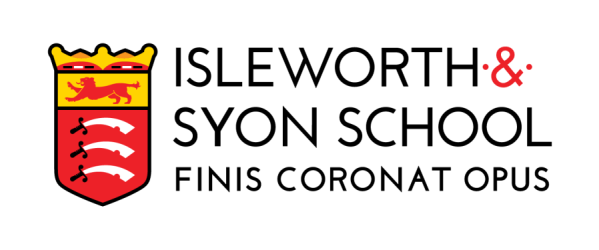 STUDY SKILLSEASTER REVISION TIMETABLE – 2023-24EASTER REVISION TIMETABLE – 2023-24You should be doing at least four hours of revision each day, in addition to PPA.DATESUBJECTSSUBJECTSSUBJECTSDATEAMPMEVENINGFriday 29 March
(Good Friday)Saturday 30 MarchSunday 31 March
(Easter SundayMonday 1 April(Easter Monday)Tuesday 2 AprilWednesday 3 AprilThursday 4 AprilFriday 5 AprilSaturday 6 AprilSunday 7 Apri)Monday 8 AprilTuesday 9 AprilWednesday 10 AprilThursday 11 AprilFriday 12 AprilSaturday 13 AprilSunday 14 AprilMonday 15 April
(Curriculum Day)Tuesday 16 AprilSTUDENTS RETURN TO SCHOOLSTUDENTS RETURN TO SCHOOLSTUDENTS RETURN TO SCHOOL